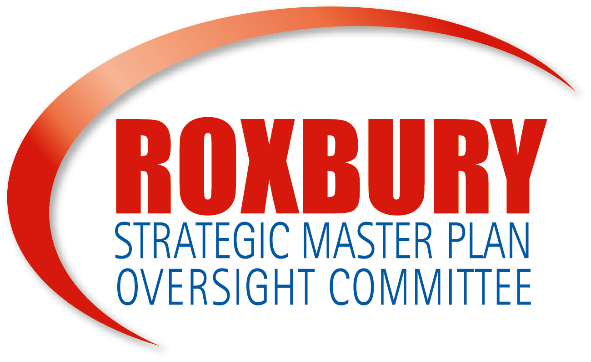 Comité de Supervisión del Plan Maestro Estratégico de Roxbury Reunión pública14 de septiembre de 20206:00 pm a 7:45 pmReunión virtual | https://bit.ly/3lJPex6Perspectiva general del Comité sobre las funciones y responsabilidades
El Comité de supervisión del plan maestro estratégico de Roxbury (RSMPOC) fue creado en 2004 como resultado del plan maestro estratégico de Roxbury (RSMP). El RSMPOC es ampliamente representativo del vecindario de Roxbury y está conformado por personas nombradas por el alcalde, nominadas por funcionarios electos, asociaciones vecinales y organizaciones comunitarias. El RSMPOC supervisa la implementación del plan maestro estratégico y el PLAN de Roxbury: Nubian Square. Para obtener más información sobre el RSMPOC, el RSMP, y las reuniones anteriores, visite bit.ly/theRSMPOC o envíe un correo electrónico a rsmpoc@gmail.com. AgendaActualización del RSMPOC – Bienvenida y orientaciónActualización de la planificaciónActualización del urbanizadorPreguntas y comentarios del RSMPOC Preguntas y comentarios de la comunidad Reglas de participaciónTodas las reuniones públicas serán grabadas en la plataforma de Zoom. Las grabaciones estarán disponibles en la página web del RSMPOC enbit.ly/theRSMPOC. Todos los avisos públicos sobre las reuniones se enviarán con 3 o 4 semanas de antelación. Los anuncios figuran en el Bay State Banner, el Boston Sun y el South End News.La reunión se desarrollará de modo que el público tenga más tiempo para hacer preguntas y comentarios.El público tendrá la oportunidad de hacer de 6 a 8 preguntas, dependiendo de las restricciones de tiempo. Por favor, limiten sus preguntas y comentarios y respuestas a 1 ó 2 minutos para que podamos responder tantas preguntas como el tiempo lo permita. A la hora de intervenir, preséntense con su nombre, e indiquen si representan a una organización, y si son residentes de Roxbury. Participación de la comunidadIntegración: formar parte del Comité de supervisión del plan maestro estratégico de Roxbury, y/o del Comité de revisión de proyectos (PRC).Participar: asistir a las reuniones públicas. Hacer preguntas. Invitar a vecinos, grupos, organizaciones cívicas y empresas de Roxbury, y colindantes u otros afiliados comunitarios a reuniones públicas.Actuar: analizar y comentar los proyectos, avances e iniciativa de planificación. MIEMBROS DE RSMPOC Catherine HardawayEmpresario de RoxburyCharlotte Nelson Residente de RoxburyDorothea Jones Residente de RoxburyFrank Williams Residente de RoxburyFrederick Fairfield Dudley Square Main StreetsLorraine Payne WheelerResidente de Roxbury
Marisa LuseResidente de RoxburyNefertiti LawrenceResidente de RoxburyNorman Stembridge Residente de RoxburySteven GodfreyQuincy Geneva New VisionSue Sullivan Asociación Empresarial Newmarket True-See Allah Residente de RoxburyValeda Britton Campus de la Facultad de Medicina de la Universidad de Boston MIEMBROS NATOSSenador del estado 
Sonia Chang-DiazRepresentante del estado 
Liz MirandaRepresentante del estado 
Chynah TylerConcejal de la ciiudad, Presidente 
Kim JaneyPróximo PLAN: Taller Nubian Square 29 de septiembreReunión virtual en Zoom6:00 pm a 7:45 pmPara mayor información visite: bit.ly/PlanNubian
REUNIONES PÚBLICAS DE RSMPOC PARA 2020 6 de enero de 2020Cancelada3 de febrero de 2020Reunión pública2 de marzo de 2020 Reunión pública en Boston Water and Sewer6 de abril de 2020COVID-19 |Postergada4 de mayo de 2020COVID-19 |Postergada1 de junio de 2020COVID-19 |Postergada6 de julio de 2020COVID-19 |PostergadaAgosto de 2020--Ninguna reunión-- 14 de septiembre de 2020Reunión pública virtual5 de octubre de 2020Reunión pública virtual2 de noviembre de 2020Reunión pública virtualDecember 2020Por definir--------------------------------------------------------------------------------------------------------------------------------------------------------RECURSOS INMEDIATOS Si usted o alguien que usted conoce está actualmente enfrentando un desplazamiento como residente o empresa, sepa que usted cuenta, aparte del personal de la BPDA, con los contactos y recursos que se detallan a continuación para obtener ayuda:Boston Home Center617-635-4663 | bostonhomecenter.comRecursos relativos al COVID-19https://www.boston.gov/health-and-human-services/covid-19-help-residents Oficina para la estabilidad de la vivienda y asistencia en situaciones de emergencia (OHS, por sus siglas en inglés)617-635-4200 | rentalhousing@boston.gov| Boston.gov/housing/office-housing-stabilityOficina de desarrollo de la fuerza laboral (OWD, por sus siglas en inglés)617-635-5283 | owd.boston.govOficina de Desarrollo de la Pequeña Empresa
SBCSUPPORT@BOSTON.GOV | boston.gov/departments/small-business-development